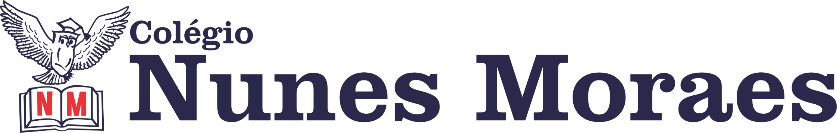 AGENDA DIÁRIA 1º ANO – 16 DE JUNHO 1ª AULA: PORTUGUÊS.Capítulo 9: Conto.Aprendizagem Essencial: Ler, escutar e compreender em colaboração com os colegas e com a ajuda do professor, o gênero textual conto.Link da aula: https://youtu.be/T9Nrp3gXtcE Atividades propostas: Trabalhando texto da página: 84.Atividade na página: 84.2ª AULA:  NATUREZA E SOCIEDADE.Capítulo 9: O caminho da escola.Aprendizagem Essencial: Criar desenhos com base em itinerários. Link da aula: https://youtu.be/6FBc3wOpEnc Atividades propostas: Explicação na página: 54.Atividade no livro página: 55.3ª AULA: PORTUGUÊSCapítulo 9: Palavras com r brando.Aprendizagem Essencial: Ler e escrever palavras com r brando.Link da aula: https://youtu.be/igazvkyl8-k Atividades propostas: Propondo criação de lista de palavras no Livro de Produção textual página: 23.4ª AULA: MATEMÁTICA.Aprendizagem Essencial: Produzir escrita numérica de até dois dígitos.Compor número por meio de adição.Comparar quantidades totais de coleções.Resolver problemas do campo aditivo.Link da aula: https://youtu.be/aEdl_c4lwNY Atividades propostas: Preparatória de Matemática.Até a próxima aula!